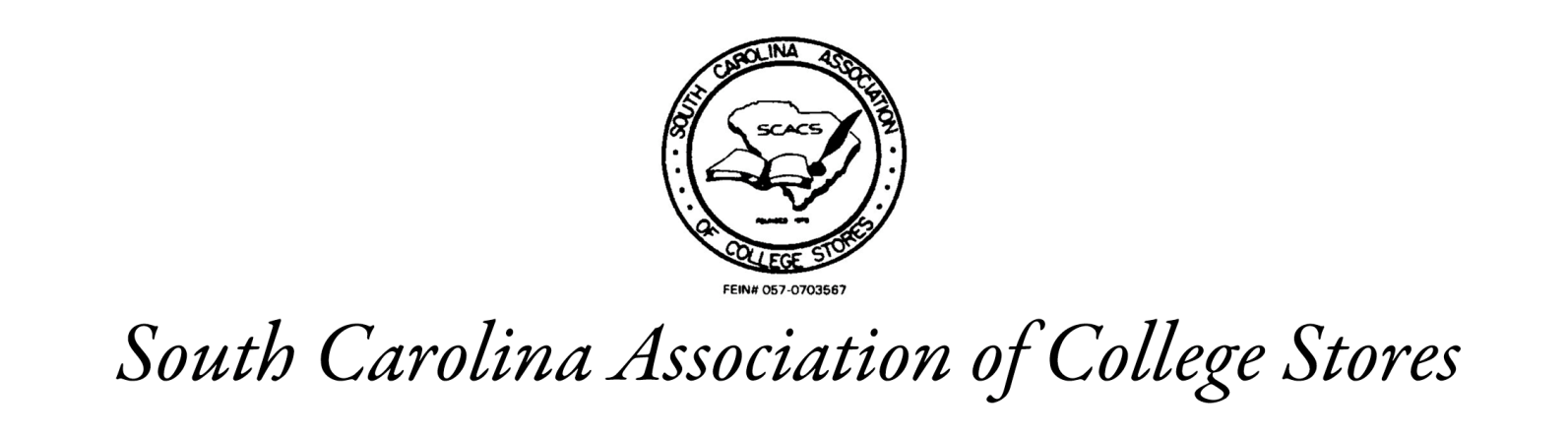 SCACS SPONSORSHIP INVOICEInvoice #07022020, Due September 1, 2022Company Name: __________________________________________________________________Representative: ___________________________________________________________________Address: ________________________________________________________________________Your generous support allows us to provide professional speakers to enhance the educational sessions at our SCACS Conference.  Your company will be recognized at the registration table, during meeting sessions, as well as in the program and the annual membership directory.Pledged Donation Levels:Thank you for your sponsorship in support of this year’s SCACS Annual Meeting!Checks made payable to: SCACSMail to: Bearcat Shop – Lander UniversityAttn; Jeffrey HopkinsCPO 6014 Grier Student Center Greenwood, SC  29649Diamond Level$1000                                                  Platinum Level$500  Gold Level 	$250 	Silver Level$100 	Bronze Level$50  